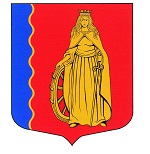 МУНИЦИПАЛЬНОЕ ОБРАЗОВАНИЕ«МУРИНСКОЕ ГОРОДСКОЕ ПОСЕЛЕНИЕ»ВСЕВОЛОЖСКОГО МУНИЦИПАЛЬНОГО РАЙОНАЛЕНИНГРАДСКОЙ ОБЛАСТИАДМИНИСТРАЦИЯПОСТАНОВЛЕНИЕ 22.12.2020                                                                                              № 316 г. Мурино        В соответствии с Федеральным законом от 21.12.1994 № 68-ФЗ «О              защите населения и территорий от чрезвычайных ситуаций природного и               техногенного характера», областным законом Ленинградской области от 13.11.2003 № 93-оз «О защите населения и территории Ленинградской            области о чрезвычайных ситуаций природного и техногенного характера», постановлением администрации МО «Муринское сельское поселение»             Всеволожского муниципального района Ленинградской области от 21.05.2010 № 85 (с изменениями, внесенными постановлением                         администрации  от  27.05.2014 № 133), в связи с изменениями  штатных                расписаний организаций и состава членов комиссии по предупреждению и ликвидации чрезвычайных ситуаций и обеспечению пожарной безопасности муниципального образования «Муринское городское поселение»                          Всеволожского муниципального района Ленинградской области:
ПОСТАНОВЛЯЕТ:1. Утвердить состав комиссии по предупреждению и ликвидации чрезвычайных ситуаций и обеспечению пожарной безопасности                 муниципального образования «Муринское городское поселение»                         Всеволожского муниципального района Ленинградской области          согласно приложению к настоящему постановлению.2. Считать утратившим силу Постановление администрации МО "Муринское городское поселение" от 16.07.2018 № 247 "Об утверждении комиссии по предупреждению и ликвидации чрезвычайных ситуаций и обеспечению пожарной безопасности» (с изменениями, внесенными постановлением                         администрации  от  27.12.2019 № 380).3.  Опубликовать настоящее постановление в газете "Муринская панорама" и на официальном сайте муниципального образования "Муринское городское поселение" в сети Интернет.4.  Постановление вступает в силу с момента подписания.5. Ведущему специалисту по делопроизводству и архиву Чернобавской Е.Н. ознакомить с настоящим постановлением заинтересованных лиц.6. Контроль за исполнением данного постановления возложить на заместителя главы  администрации Бекетова А.Н.Глава администрации                                                                       А.Ю. Белов                                                                                  Приложение к постановлению № 316    от 22 .12.2020 годаСостав комиссии по  предупреждению и ликвидации чрезвычайных            ситуаций и обеспечению пожарной безопасности муниципального              образования «Муринское городское поселение» Всеволожского                   муниципального района Ленинградской областиПредседатель комиссии по предупреждению и ликвидации   чрезвычайных ситуаций  и обеспечению  пожарной безопасности муниципального                        образования           «Муринское городское поселение» Всеволожского муниципального района Ленинградской области – глава администрации Белов Алексей Юрьевич.Заместитель председателя комиссии по предупреждению и ликвидации     чрезвычайных  ситуаций  и   обеспечению пожарной безопасности                           муниципального образования  «Муринское  городское поселение»                   Всеволожского  муниципального района Ленинградской области –                 заместитель главы  администрации Бекетов Алексей Николаевич.  Секретарь комиссии по предупреждению и ликвидации чрезвычайных          ситуаций   и обеспечению пожарной безопасности муниципального                     образования «Муринское городское поселение» Всеволожского                                              муниципального района Ленинградской области – заведующий сектором территориальной безопасности Калинин Владимир Михайлович.Члены комиссии по предупреждению и ликвидации   чрезвычайных ситуаций  и обеспечению    пожарной безопасности муниципального образования  «Муринское городское поселение» Всеволожского муниципального района                             Ленинградской области:Лопухин Сергей Алексеевич – начальник отдела ЖКХ и благоустройства        администрации МО «Муринское городское поселение».Щербаков Михаил Владимирович – специалист 1 категории сектора                территориальной безопасности администрации МО «Муринское городское поселение». Чемарина Валентина Ивановна - начальник финансово-экономического            отдела – главный бухгалтер  администрации МО «Муринское городское                    поселение».Минасиди Надежда Викторовна - главный специалист – юрист                         администрации  МО «Муринское городское  поселение».Мишкина Виктория Васильевна  - главный специалист по землеустройству администрации МО «Муринское городское  поселение».Максимов Фейру Кайбосли Оглы  - начальник района теплосети - начальник 8-го района ОАО «Теплосеть Санкт-Петербурга»                                                                                   (по согласованию).Осипов Александр Владимирович  - начальник водопроводно-канализационного хозяйства -  начальник цеха ВКХ Мурино(по согласованию).Миронов Игорь Викторович   - заместитель начальника ОНД и ПР                      Всеволожского района (по согласованию).Зарьян Руслан Ашотович - 94 ПСЧ 15 ПСО ФПС ГПС Главного управления МЧС России по Ленинградской области (по согласованию).Сапегин Алексей Борисович - начальник 147 пожарной части ОГПС             Всеволожского района (по согласованию).Камерзанов Роман Николаевич – начальник 87 ОП УМВД России по                   Всеволожскому району Ленинградской области  (по согласованию).Бендрик Алена Николаевна  -  директор МКУ «Центр муниципальных услуг».Галиновский Сергей Николаевич -  директор МБУ «Содержание и развитие территории».Соболев Сергей Александрович - директор МБУ «Редакция газеты                  «Муринская панорама».Тыщенко Александр Николаевич  -  и.о. директора МАУ «Муниципальная управляющая компания».Об утверждении состава  комиссии по предупреждению и ликвидации чрезвычайных  ситуаций  и обеспечению пожарной безопасности  муниципального образования  «Муринское городское поселение» Всеволожского муниципального района Ленинградской области 